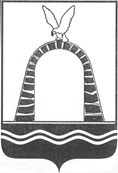 АДМИНИСТРАЦИЯ ГОРОДА БАТАЙСКАПОСТАНОВЛЕНИЕ от 15.02.2021 № 231г. Батайск Об утверждении Порядка определения объема и условияпредоставления из бюджета города Батайска субсидий на иныецели муниципальному автономному учреждению «Центрсоциального обслуживания граждан пожилого возраста иинвалидов города Батайска» в отношении которого функции и полномочия учредителя осуществляет Управление социальной защиты населения города БатайскаВ соответствии с абзацами 2, 4 части 1 статьи 78.1 Бюджетного кодекса Российской Федерации, во исполнение Постановления Правительства Российской Федерации от 22.02.2020 № 203 «Об общих требованиях к нормативным правовым актам и муниципальным правовым актам, устанавливающим порядок определения объема и условия предоставления бюджетным и автономным учреждениям субсидий на иные цели», Администрация города Батайска постановляет:1. Утвердить Порядок определения объема и условия предоставления из бюджета города Батайска субсидий на иные цели муниципальному автономному учреждению «Центр социального обслуживания граждан пожилого возраста и инвалидов города Батайска» в отношении которого функции и полномочия учредителя осуществляет Управление социальной защиты населения города Батайска согласно приложению.2. Настоящее постановление вступает в силу со дня его официального опубликования и распространяет свое действие на правоотношения, возникшие с 1 января 2021 года.3. Настоящее постановление подлежит включению в регистр муниципальных нормативных правовых актов Ростовской области.4. Контроль за исполнением настоящего постановления возложить на заместителя главы Администрации города Батайска по социальным вопросам Кузьменко Н.В.Глава Администрации города Батайска                                                                           Г.В. ПавлятенкоПостановление вноситУправление социальной защитынаселения города БатайскаПорядокопределения объема и условия предоставления из бюджета города Батайскасубсидий на иные цели муниципальному автономному учреждению«Центр социального обслуживания граждан пожилого возраста иинвалидов города Батайска» в отношении которого функции иполномочия учредителя осуществляет Управление социальной защитынаселения города Батайска1. Общие положения о предоставлении субсидии1.1. Настоящий Порядок разработан в соответствии с абзацем 2 части 1 статьи 78.1 Бюджетного кодекса Российской Федерации, устанавливает правила определения объема и условия предоставления из бюджета города Батайска субсидий на иные цели муниципальному автономному учреждению «Центр социального обслуживания граждан пожилого возраста и инвалидов города Батайска», в отношении которого функции и полномочия учредителя осуществляет Управление социальной защиты населения города Батайска (далее соответственно - Порядок, субсидия, учреждение, учредитель).1.2.  Субсидии предоставляются в пределах лимитов бюджетных обязательств, доведенных учредителю, как получателю средств бюджета города Батайска на цели, указанные в пункте 1.3. настоящего Порядка.1.3. Субсидии предоставляются на следующие цели:1.3.1. приобретение основных средств и материальных запасов (технических средств реабилитации) (далее - ТСР) в рамках реализации проекта инициативного бюджетирования «Приобретение технических средств реабилитации для инвалидов и маломобильных граждан для муниципального автономного учреждения «Центр социального обслуживания граждан пожилого возраста и инвалидов города Батайска» по адресу: г. Батайск, ул. Почтовая, 196», в соответствии с Областным законом Ростовской области от 25.07.2019 № 178-ЗС «Об инициативном бюджетировании в Ростовской области» в целях обеспечения комфортной жизни людей с ограниченными возможностями, которые в силу субъективных причин, могут быть социально изолированы из-за ограничений в передвижении, а так же для уменьшения ограничений жизнедеятельности инвалидов, расширения возможностей по самообслуживанию.1.4. Размер субсидии определяется исходя из расчета-обоснования суммы субсидии и информации, полученной с применением метода сопоставимых рыночных цен (анализа рынка).1.5. Результатом предоставления субсидий является количество приобретенных ТСР по состоянию на дату окончания финансового года.2. Условия и порядок предоставления субсидий2.1. Для получения субсидий учреждение предоставляет учредителю следующие документы:а) заявку о предоставлении субсидии, с указанием целей, потребности и размере субсидии (рекомендуемый образец - Приложение № 1 к настоящему Порядку);б) пояснительную записку, содержащую обоснование необходимости предоставления бюджетных средств на цели, установленные пунктом 1.3. настоящего Порядка, включая расчет-обоснование суммы субсидии;в) информацию о планируемом к приобретению имуществе, содержащая перечень ТСР: наименование и количество;г) коммерческие предложения поставщиков, обоснование начальной (максимальной) цены контракта;д) справку из налогового органа об отсутствии у учреждения по состоянию на дату не ранее 30 календарных дней, предшествующих дате подачи заявки о предоставлении субсидии, неисполненной обязанности по уплате налогов, сборов, страховых взносов, пеней, штрафов, процентов, подлежащих уплате в соответствии с законодательством Российской Федерации о налогах и сборах;е) справку об отсутствии у учреждения по состоянию на дату не ранее 30 календарных дней, предшествующих дате подачи заявления о предоставлении субсидии, просроченной задолженности по возврату в местный бюджет субсидий, бюджетных инвестиций, предоставленных, в том числе в соответствии с иными правовыми актами, за исключением случаев предоставления субсидии на осуществление мероприятий по реорганизации или ликвидации учреждения, предотвращение аварийной (чрезвычайной) ситуации, ликвидацию последствий и осуществление восстановительных работ в случае наступления аварийной (чрезвычайной) ситуации, погашение задолженности по судебным актам, вступившим в законную силу, исполнительным документам, а также иных случаев, установленных федеральными законами, нормативными правовыми актами Правительства Российской Федерации, Правительства Ростовской области, Администрации города Батайска, подписанную руководителем учреждения.2.2. Учредитель рассматривает предоставленные учреждением документы, указанные в пункте 2.1. настоящего Порядка, и принимает решение о предоставлении субсидии учреждению или об отказе в предоставлении субсидии учреждению в течение 15 рабочих дней со дня поступления документов, о чем уведомляет учреждение в течение 2 рабочих дней со дня принятия соответствующего решения.2.3. Основаниями для отказа учреждению в предоставлении субсидии являются:а) несоответствие предоставленных учреждением документов требованиям, определенным в соответствии с пунктом 2.1. настоящего Порядка;б) непредоставление (предоставление не в полном объеме) учреждением документов, указанных в пункте 2.1. настоящего Порядка;в) недостоверность информации, содержащейся в документах, представленных учреждением;г) неисполнение условий, указанных в пункте 2.6. настоящего Порядка;д) отсутствие необходимого объема лимитов бюджетных обязательств на предоставление субсидий на соответствующий финансовый год (соответствующий финансовый год и плановый период), доведенных в соответствии с бюджетным законодательством Российской Федерации учредителю.2.4. Размер субсидии и порядок расчета размера субсидии:2.4.1. источник получения субсидии - бюджета города Батайска;2.4.2. размер субсидии рассчитывается по формуле, за исключением случаев, когда размер субсидии определен законом (решением) о бюджете, решениями высшего исполнительного органа государственной власти субъекта Российской Федерации, местной администрации:Sцс = P1 * S1 + P2 * S2 + ... + Pn * Sn, где:Sцс - размер субсидии;P1 ... n-количественное значение потребности на одну единицу ТСР (с 1-го по n-е) в текущем финансовом году;S1 ... n - стоимость единицы потребности, предоставляемой на реализацию одной единицы ТСР (с 1-го по n-е) в текущем финансовом году, определяемой методом сопоставимых рыночных цен (анализ рынка);2.4.3. Размер субсидий рассчитывается с учетом следующих особенностей:на осуществление расходов в целях осуществления расходов на приобретение имущества, предусмотренных пунктом 1.3.1. настоящего Порядка - размер субсидий определяется с учетом количества приобретаемого имущества и его стоимости, определяемой с учетом общедоступной информации о рыночных ценах товаров, информации о ценах товаров, полученной по запросу заказчика у поставщиков (коммерческие предложения), информации, полученной в результате размещения запросов цен товаров в ЕИС, обосновывающих их стоимость.2.4.4. Положения пункта 2.4. настоящего Порядка в части определения порядка расчета размера субсидии не применяются в случае, когда размер субсидии на соответствующие цели определен решением Батайской городской Думы о бюджете города Батайска, решениями Администрации города Батайска.2.4.5. В случае предоставления учреждению субсидии из бюджета города Батайска за счет средств резервного фонда Администрации города Батайска расходование указанных средств осуществляется в размере и на цели, предусмотренные соответствующим распоряжением Администрации города Батайска.2.4.6. В случае предоставления учреждению субсидии из бюджета города Батайска за счет бюджетных ассигнований, зарезервированных на финансовое обеспечение мероприятий, связанных с предотвращением влияния ухудшения экономической ситуации на развитие отраслей экономики, с профилактикой и устранением последствий распространения коронавирусной инфекции, они расходуются в размере и на цели, предусмотренные соответствующим распоряжением Администрации города Батайска.2.5. Субсидия предоставляется учреждению на основании соглашения о предоставлении субсидии из средств бюджета города Батайска, заключаемого между учредителем и учреждением в письменной форме, в том числе (при необходимости) дополнительных соглашений к указанному соглашению, предусматривающих внесение в него изменений или его расторжение, в соответствии с типовой формой, утвержденной Финансовым управлением города Батайска.2.5.1. Учредитель заключает соглашение о предоставлении субсидии с учреждением в течение 10 рабочих дней со дня принятия учредителем решения о предоставлении субсидии.2.5.2. Положения, предусмотренные подпунктом «д» пункта 4 Общих требований к нормативным правовым актам и муниципальным правовым актам, устанавливающим порядок определения объема и условия предоставления бюджетным и автономным учреждениям субсидий на иные цели, утвержденных Постановлением Правительства Российской Федерации от 22.02.2020 № 203 указываются в соглашении в том числе (при необходимости) в дополнительных соглашениях к указанному соглашению, предусматривающих внесение в него изменений.2.6. Учреждение по состоянию на дату не ранее 30 календарных дней, предшествующих дате подачи заявления о предоставлении субсидии, должно соответствовать следующим требованиям:а) отсутствие у учреждения неисполненной обязанности по уплате налогов, сборов, страховых взносов, пеней, штрафов, процентов, подлежащих уплате в соответствии с законодательством Российской Федерации о налогах и сборах;б) отсутствие у учреждения просроченной задолженности по возврату в областной бюджет субсидий, бюджетных инвестиций, предоставленных, в том числе в соответствии с иными правовыми актами, за исключением случаев предоставления субсидии на осуществление мероприятий по реорганизации или ликвидации учреждения, предотвращение аварийной (чрезвычайной) ситуации, ликвидацию последствий и осуществление восстановительных работ в случае наступления аварийной (чрезвычайной) ситуации, погашение задолженности по судебным актам, вступившим в законную силу, исполнительным документам, а также иных случаев, установленных федеральными законами, нормативными правовыми актами Правительства Российской Федерации, Правительства Ростовской области.2.7. Результатами предоставления субсидии являются:а) приобретенные ТСР по наименованию и количеству, соответствующему запланированному значению;б) использование субсидии по целевому назначению в полном объеме.2.8. Сроки (периодичность) перечисления субсидии устанавливаются соглашением о предоставлении субсидии из средств бюджета города Батайска, заключаемого между учредителем и учреждением.2.8.1. Операции с субсидиями учитываются на лицевых счетах, предназначенных для учета операций со средствами, предоставленными учреждению в виде субсидий, открываемых учреждению в территориальном органе Федерального казначейства. Субсидии перечисляются в соответствии с графиком, предусмотренным в соглашении.3. Требования к отчетности3.1. Учреждение, которому предоставлена субсидия, ежеквартально, в срок до 10-го числа месяца, следующего за отчетным кварталом, представляет учредителю отчет о расходах, источником финансового обеспечения которых является субсидия, по форме согласно приложению № 2 к настоящему Порядку.3.2. Учреждение, которому предоставлена субсидия на цели, указанные в пункте 1.3. настоящего Порядка в срок до 15 января года, следующего за отчетным годом, представляет учредителю отчет о достижении результата предоставления субсидии по форме согласно приложению № 3 к настоящему Порядку.3.3. Учредитель имеет право устанавливать в соглашении дополнительные формы отчетности и сроки ее представления.4. Порядок осуществления контроля за соблюдением целей,условий и порядка предоставления субсидийи ответственность за их несоблюдение4.1. В случае наличия у учреждения потребности в направлении в текущем финансовом году на цели, установленные при предоставлении субсидий, не использованных остатков средств субсидий (далее – остатки субсидий) и (или) средств от возврата ранее произведенных учреждениями выплат, источником финансового обеспечения которых являются субсидии (далее – средства от возврата), учреждение не позднее 1 марта текущего финансового года направляет учредителю информацию о наличии у учреждения неисполненных обязательств, источником финансового обеспечения которых являются не использованные на 1 января текущего финансового года остатки субсидий и (или) средства от возврата, а также документы (копии документов), подтверждающие наличие и объем указанных обязательств учреждения4.2. Учредитель в течение 10 рабочих дней со дня получения документов, указанных в пункте 4.1. настоящего Порядка, рассматривает их и принимает решение о наличии (отсутствии) потребности в направлении не использованных остатков субсидии на достижение целей, установленных при предоставлении субсидии, и (или) решение об использовании (об отказе в использовании) в текущем финансовом году средств от возврата для достижения целей, установленных при предоставлении субсидии.4.3. Не использованные на 1 января текущего финансового года остатки субсидии, в отношении которых учредителем не принято решение о наличии потребности в направлении их на цели, установленные при предоставлении субсидии, подлежат перечислению в бюджет города Батайска не позднее 15 марта текущего года.4.4. Контроль за соблюдением целей и условий, установленных при предоставлении субсидии, осуществляется учредителем и органами муниципального финансового контроля.4.5. В случае несоблюдения учреждением целей и условий, установленных при предоставлении субсидии, выявленных по результатам проверок, проведенных учредителем и уполномоченным органом муниципального финансового контроля, учредитель расторгает соглашение в одностороннем порядке, а соответствующие средства подлежат возврату в бюджет города Батайска на основании:а) требования учредителя - в течение 30 календарных дней со дня получения требования о возврате указанных средств в объеме субсидии, использованном с допущением нарушения;б) представления и (или) предписания соответствующего органа муниципального финансового контроля - в сроки, установленные в соответствии с бюджетным законодательством Российской Федерации.4.6. В случае недостижения значений результатов, установленных настоящим Порядком, учредитель расторгает соглашение в одностороннем порядке, а средства в размере неиспользуемой части субсидии подлежат возврату в бюджет города Батайска на основании требования учредителя - в течение 30 календарных дней со дня получения такого требования.4.7. Руководитель учреждения несет ответственность за осуществление расходов на цели, указанные при выделении субсидии, в соответствии с законодательством Российской Федерации, Ростовской области, муниципального образования «Город Батайск».4.8. Основанием для освобождения учреждения от применения мер ответственности, предусмотренных пунктом 4.6. настоящего Порядка, является документально подтвержденное наступление обстоятельств непреодолимой силы, препятствующих исполнению учреждением соответствующих обязательств.Начальник общего отделаАдминистрации города Батайска                                            В.С. Мирошникова(рекомендуемый образец)Заявка № _____ от «_____» ____________ 20____ годао предоставлении субсидии на 20____ год_________________________________________________(наименование учреждения, ИНН/КПП)_________________________________________________(вид субсидии)ОТЧЕТо расходах, источником финансового обеспечения которых является субсидия _________________________________________________(наименование субсидии)________________________________________________________(наименование учреждения)за ______________ _____ года(рублей)* Причины отклонений должны содержать информацию о заключенных договорах, начисленных расходах, сроках проведения конкурсных процедур.Отчето достижении результата предоставления субсидии_________________________________________________(наименование субсидии)________________________________________________________(наименование учреждения)за ______________ _____ годаПриложениек постановлениюАдминистрации города Батайскаот 15.02.2021 № 231Приложение № 1к Порядку определения объема и условияпредоставления из бюджета города Батайска субсидий на иные цели муниципальному автономному учреждению «Центр социальногообслуживания граждан пожилого возрастаи инвалидов города Батайска» в отношении которого функции и полномочия учредителя осуществляет Управление социальной защиты населения города Батайска№п/пОснование предоставления субсидииЦелевое назначение расходов (наименование ТСР (приобретаемого имущества)Количество ТСР (приобретаемого имущества)Размер субсидии (руб.)123451.……Всего:ТСРРуководитель учреждения_________________________(должность)________________(подпись)___________________(расшифровка подписи)Главный бухгалтер учреждения_________________________(должность)________________(подпись)___________________(расшифровка подписи)Ответственный исполнитель_________________________(должность)________________(подпись)___________________(расшифровка подписи)«_____» ____________ 20____ года«_____» ____________ 20____ года«_____» ____________ 20____ годаПриложение № 2к Порядку определения объема и условияпредоставления из бюджета города Батайска субсидий на иные цели муниципальному автономному учреждению «Центр социальногообслуживания граждан пожилого возрастаи инвалидов города Батайска» в отношении которого функции и полномочия учредителя осуществляет Управление социальной защиты населения города Батайска№ п/пНаименование цели субсидииОбъем субсидии в соответствии с соглашениемОбъем принятых денежных обязательствКассовые расходы (источником финансового обеспечения которых является субсидия)Отклонение (графа 3 – – графа 5)Причина отклонения*1234567ИтогоРуководитель учреждения_________________________(должность)________________(подпись)___________________(расшифровка подписи)Главный бухгалтер учреждения_________________________(должность)________________(подпись)___________________(расшифровка подписи)Ответственный исполнитель_________________________(должность)________________(подпись)___________________(расшифровка подписи)«_____» ____________ 20____ годаМ.П.«_____» ____________ 20____ годаМ.П.«_____» ____________ 20____ годаМ.П.Приложение № 3к Порядку определения объема и условияпредоставления из бюджета города Батайска субсидий на иные цели муниципальному автономному учреждению «Центр социальногообслуживания граждан пожилого возрастаи инвалидов города Батайска» в отношении которого функции и полномочия учредителя осуществляет Управление социальной защиты населения города Батайска№ п/пНаименование цели субсидииНаименование результата предоставления субсидииЕдиница измеренияЗначение результата предоставления субсидии, установленное соглашениемФактическое значение результата предоставления субсидии (нарастающим итогом)Причина недостижения результата предоставления субсидии1234567Руководитель учреждения_________________________(должность)________________(подпись)___________________(расшифровка подписи)Главный бухгалтер учреждения_________________________(должность)________________(подпись)___________________(расшифровка подписи)Ответственный исполнитель_________________________(должность)________________(подпись)___________________(расшифровка подписи)«_____» ____________ 20____ годаМ.П.«_____» ____________ 20____ годаМ.П.«_____» ____________ 20____ годаМ.П.